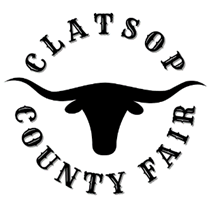 Board Meeting MinutesAugust 9 2022board Members PresentMike Autio, Chair (Absent)Kallie Linder, Vice ChairJack Ficken Brittany IsraelMatt Bellingham Staff:  Jason Brim – Interim ManagerCall to Order at 5:30 by Kallie Linder Vice ChairPUBLIC COMMENT –Sandra Carlson of 4H office thanked the board for a successful fair. Mrs. Gilmour spoke of the events at Fair surrounding Adult Swine ShowmanshipJack Edwards responded to criticism stemming from Adult Swine Showmanship. Tess Hall thanks board and addresses Adult Swine Showmanship issues. Sara Finn addressed the board about rules surrounding Open Shows. Cammy Tetlow proposal of field maintenance by Cowan Custom MowingTim Clark thanks board for new arena panels. Julie Scism thanks board for great fair. Faith Samuelson comments on need for improvements including additional staff and having emergency contact information posted at office. Tony Biamont speaks to his interest in being part of pre planning of fair concerts.  Having Medics on site all week. Katrina Gasser reminds all the Fair would not be possible without volunteersRobert Wirt gave update on VIP catering and need for more help at concert. Jeanette Schacher informs board of injury to son at fair.  Courtney Bangs highlights the reason for Fair is to provide fun for children. Full transcript available in fair office. Order of BusinessFair Attendance Was Down without Carnival.  Planning is being done to provide more events for attendees of fair with out carnival.   Vendor Contracts need to have more consistency.  Developing a base model with size and scale being a factor.  Each Vendor needs to have pass for access to facility.  Break down the different  Concert Parking was not good.  Meeting Oct. 1. To discuss shuttling options with sheriff’s office.  Saloon – VIP was overserving and underage drinking a concern.  VIP Tickets Too many tickets or not enough.  More regulating the VIP area is needed.  We need to make the VIP’s feel special.  Look at having special contractors for concert security. People Mover liability issue is not a primary concern according to the County.  Tom Tetlow spoke to the board regarding the donation of volunteers and funds to operate the people mover.  Tom has meet with risk assessment team to insure the people mover is a safe mode of transportation for fair goers. Tom volunteers to organize and staff the people mover in the future. Motion to reinstate the people mover by Matthew Bellingham.  Britany Israel seconds to motion to reinstate people mover.  Board votes on Motion.  Motion passed with unanimous approval. Tom Tetlow is given permission to organize, maintain and operate people mover for future use at Fair. Standard Operating Procedures that are currently available to be reviewed.  Having procedures available in book form to allow access in event of personnel issues.  Fair Dates have been set for August 1-5 2023 confirmed with Sandra Carlson. Tony Biamont was recognized for his hard work, resourcefulness and dedication to fair.County Commissioner Bangs presented opportunity to discuss changes in Measurement of Understanding (MOU) between Clatsop County and Fair Board. Board Member/Staff Communications – Jack Ficken raises questions about how HR will be handled with potential changes of MOU.  Britnay Israel request Work session with Fair Board to discuss the present staffing needs and potential changes in MOU with Clatsop County. Kallie Linder stated the value the Car Show and TPJC provided to the Fair. Kallie Linder request permission to assemble a volunteer list for future events.  Matthew Bellingham request review of RC Plane Clubs contract. Sandra Carlson requested an all team meeting in the Meeting is adjourned at 7:15pm by Kallie Linder